 СОБРАНИЕ ДЕПУТАТОВ ВОСКРЕСЕНСКОГО СЕЛЬСОВЕТАЗАРИНСКОГО РАЙОНА АЛТАЙСКОГО КРАЯ20.02.2023                                                                                                                 №8с. ВоскресенкаО назначении публичных слушанийпо внесению изменений и дополненийв   Устав  муниципального образования Воскресенский сельсовет Заринского района Алтайского края       В соответствии с п. 4 статьи 44 Федерального закона «Об общих принципах организации местного самоуправления в Российской Федерации», на основании п.1 статьи 14 Устава муниципального образования Воскресенский сельсовет, статьи 5 Положения «О публичных слушаниях в муниципальном образовании сельское поселение Воскресенский сельсовет», Собрание депутатов Воскресенского сельсоветаРешило:	1. Назначить публичные слушания  по внесению изменений и дополненийв Устав муниципального образования Воскресенский сельсовет Заринского района Алтайского края   на 10 часов 17 марта  2023 года.         2. Установить, что публичные слушания по выше названному вопросу будут проходить в здании Администрации Воскресенского сельсовета          3. Для подготовки и проведения публичных слушаний утвердить комиссию в составе 5 человек (прилагается), которая будет работать в администрации сельсовета.         4. Возложить обязанности по учёту предложений по внесению изменений и дополнений в Устав муниципального образования Воскресенский сельсовет Заринского района Алтайского края на главу Воскресенского сельсовета Дошлову О.А..         5. Проект изменений и дополнений в  Устав муниципального образования Воскресенский сельсовет Заринского района Алтайского края и настоящее решение разместить для обнародования на информационном стенде администрации сельсовета и в поселенческой библиотеке.  	6. Контроль над выполнением решения возложить на постоянную комиссию по вопросам социальной политики, народного образования, здравоохранения и культуры.	Глава сельсовета                                                                  О. А. ДошловаПриложениек решению Собрания депутатов Воскресенского сельсовета от 20.02.2023 г. № 8Состав комиссиипо подготовке и проведению публичных слушаний по внесению и дополнений в Устав муниципального образования Воскресенский сельсовет Заринского района Алтайского края.Нагайцева Елена Николаевна             - секретарь Администрации Воскресенского                                                                сельсовета   Агафонова Светлана Ивановна           -    депутат по округу №1        Ципкало Ольга Николаевна                - депутат по округу №5Балтина Людмила Михайловна          - председатель Совета ветерановКлюева Светлана Николаевна             - депутат по округу №6                 Р Е Ш Е Н И Е 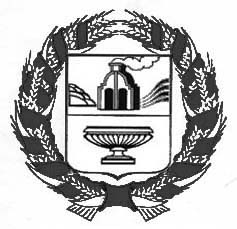 